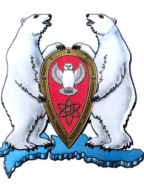 АДМИНИСТРАЦИЯ МУНИЦИПАЛЬНОГО ОБРАЗОВАНИЯ  ГОРОДСКОЙ ОКРУГ «НОВАЯ ЗЕМЛЯ»РАСПОРЯЖЕНИЕ«25» марта 2021 г. № 45г. Архангельск-55О проведении конкурса поделок «Мой космос»В соответствии со Стратегией социально-экономического развития МО ГО «Новая Земля» на 2021-2023 г.г., утвержденной решением Совета депутатов МО ГО «Новая Земля» от 24.11.2020 № 163, ведомственной целевой программой МО ГО «Новая Земля» «Дети Новой Земли» на 2021 год, утвержденной распоряжением администрации МО ГО «Новая Земля» от 29.12.2020 № 199, р а с п о р я ж а ю с ь:Организовать в период с 01 апреля по 08 апреля 2021 года совместно с МБУ ДО «ШДТ «Семицветик» проведение конкурса поделок «Мой космос».2. Сформировать комиссию по проведению конкурса поделок в следующем составе:Председатель комиссии:- Кравцова Татьяна Николаевна - ведущий специалист отдела организационной,                        кадровой и социальной работы;Члены комиссии:    - Марач Лидия Григорьевна – ведущий специалист отдела организационной, кадровой и социальной работы;- Шепранова Дарья Николаевна – ведущий специалист отдела по управлению имуществом и землеустройству;- Пархомчук Татьяна Николаевна – заместитель руководителя МБУ ДО «ШДТ «Семицветик»;- Капцова Наталья Станиславовна - педагог дополнительного образования.                                                                                  3. Настоящее распоряжение опубликовать в газете «Новоземельские вести» и разместить на официальном сайте муниципального образования городской округ «Новая Земля».  4. Контроль над исполнением настоящего распоряжения возложить на ведущего специалиста отдела организационной, кадровой и социальной работы Кравцову Т.Н.Глава муниципального образования                                                           Ж.К. Мусин